Sepsis Cases – Case 3Summary of Case Scenario:An 18 year old male is brought to ED with altered level of consciousness as a result of severe DKA and pneumonia.  He will require vigorous fluid resuscitation, and recognition of ketoacidosis as the major contributor to his acidosis, with initiation of insulin therapy in addition to treatment of his sepsis.Equipment Setup & Moulage:Mannequin: Male patient in street clothes, one peripheral IVStandard Resuscitation Equipment, central line kit and a LTV ventilator available.Central line neck set up on small table, covered but available as required.Participant Roles:Physician team leader2nd physicianNurses x 2 (will need earpieces)Respiratory therapistRoommateMannequin Programming:  Case Progression:Patient is an 18 year old and a new first-year university student in the first week of orientation.  His roommate accompanies him and knows very little about him, other than that he seems like a bit of a “dud” who “keeps to himself.”  The roommate has noticed that the patient’s been coughing quite a bit at night since moving into residence.  He also wonders if the patient is a drug user, as he thinks he saw the patient hiding a syringe one day when he came into the room.  In the past 48 hours, the patient has seemed more “out of it” and tonight the roommate came back to the room to find him unresponsive on the floor of their room.The patient moans to painful stimuli, but is otherwise unrousable.  He is tachycardic and hypotensive, with marked tachypnea.  Initial finger-stick blood glucose reads “high”.  He will require vigorous fluid resuscitation with slight improvement to his blood pressure, but no change in his LOC.  He will require intubation, and initiation of insulin therapy.  If not adequately ventilated peri-intubation, he will have a PEA arrest with agonal rhythm.  Otherwise, he will remain hemodynamically unstable requiring vasopressor support.  If insulin therapy is not initiated, he will proceed to PEA arrest after about 15 minutes.Case Stem (Provided to Participants)EMS has just transported this 18 year old male first-year student from his residence at Queen’s University, accompanied by his roommate.  It’s the first week of orientation.  He was found by his roommate unresponsive on the floor this evening.Laboratory ResultsVBGpH		6.83	(7.37-7.44)pCO2	9	(31-42)pO2		35	(80-95)HCO3	2	(21-29)O2 sat	0.99	(0.96-0.99)Base Excess	-35.9CBCWBC		30.1 	(4-10)Hb		163 	(120-160)Plt		471	(150-400)ChemistryNa		134 	(133-145)K		3.7 	(3.5-5.2)Cl		108	(95-107)CO2		5	(21-29)Creat	124	(0-80)BUN		7.0	(3.0-7.0)Glucose	47.3	(3.5-11.1)Albumin	24	(35-55)Amylase	180	(36-128)Bilirubin	28	(0-17)ALT		90	(25-100)AST		80	(40-90)Calcium	1.66	(2.15-2.65)Magnesium	0.74	(0.8-1.0)Phosphorous	0.39	(0.80-1.50)CK		30 	(35-155)Osmolality	394	(281-297)Lactate	3.9	(<2.5)CXR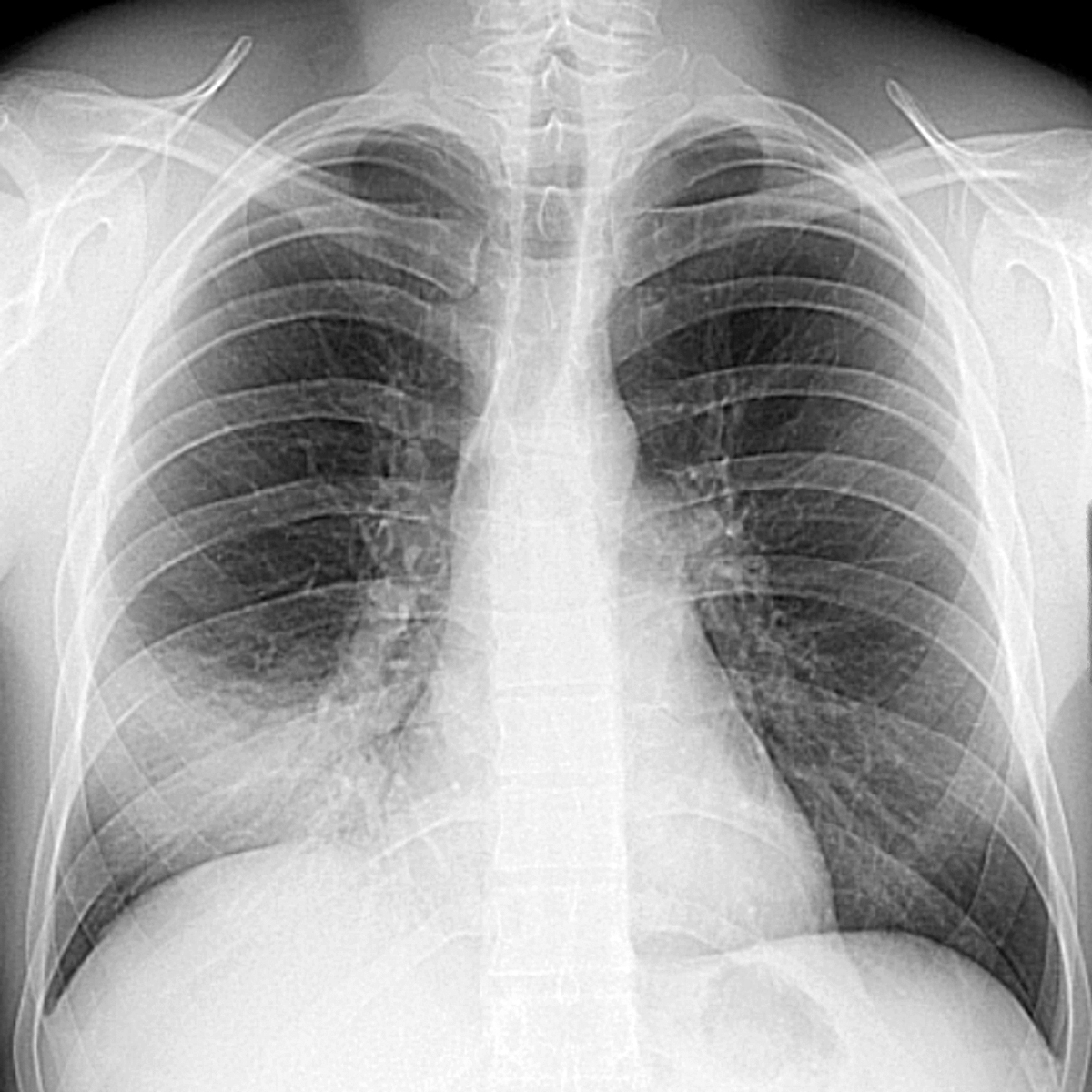 ECG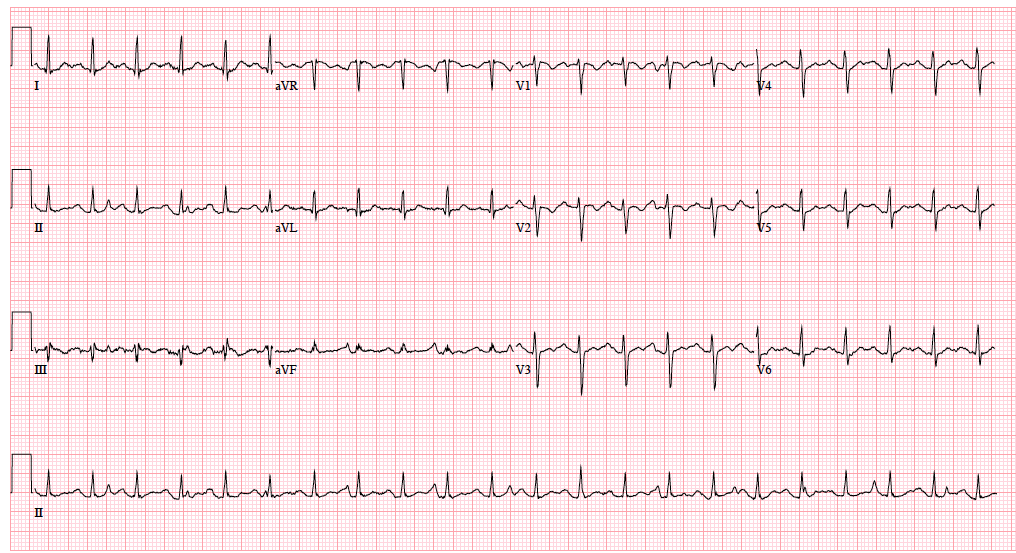 ParameterInitial SettingHR130, sinusBP75/40RR30, Kussmaul respsSaturation92% room air Temp38.4 Eye OpeningClosed